foxr ekSle iwokZuqeku vof/k dk vkdyu		ekSleh; os|'kkyk iwlk ds vkdyu ds vuqlkj fiNys rhu fnuksa dk vksSlr vf/kdre ,oa U;wure rkieku Øe’k% 20-2 ,oa 8-5 fMxzh lsfYl;l jgkA vkSlr lkis{k vknZzrk 92 lqcg esa ,oa nksigj esa 73 izfr'kr] gok dh vkSlr xfr 2-6 fd0eh0 izfr ?kaVk ,oa nSfud ok"i.k 1-0 fe0eh0 rFkk lw;Z izdk’k vof/k vkSlru 3-7 ?kUVk izfr fnu fjdkMZ fd;k x;k rFkk 5 ls0eh0 dh xgjkbZ ij Hkwfe dk vkSlr rkieku lqcg esa 11-9 ,oaa nksigj esa 18-0 fMxzh lsfYl;l fjdkMZ fd;k x;kA bl vof/k esa ekSle ’kq"d jgkA bl vof/k esa vf/kdre rkieku lkekU; ls 4&6 fMxzh lsfYl;l uhps jgk] U;wure rkieku lkekU; ds vklikl jgkA mÙkj fcgkj ds ftyksa esa dksYM&Ms fLFkfr cuh jghA e/;kof/k ekSle iwokZuqeku         (28&31 tuojh]2018)		xzkeh.k Ñf"k ekSle lsok] Mk0vkj0ih0lh0,0;w0] iwlk] leLrhiqj ,oa Hkkjr ekSle foKku foHkkx ds lg;ksx ls tkjh 28&31 tuojh] 2018 rd ds ekSle iwokZuqeku ds vuqlkj%&  iwokZuqeku ds vuqlkj mÙkj fcgkj ds ftyksa esa nsj lqcg rd gYds ls e/;e dqgklk jg ldrk gSA rjkbZ rFkk eSnkuh Hkkxksa ds vusd LFkkuksa ij dqgklk T;knk jg ldrk gSA  bl vof/k esa lkekU; ls vf/kd B.<+ cuh jgsxhA   fnu ds rkieku lkekU; ls de jgus dh laHkkouk gSA iwokZuqeku dh vof/k esa vf/kdre rkieku ds 17 ls 20 fMxzh lsfYl;l rFkk U;wure rkieku 6 ls 8 fMxzh lsfYl;l ds chp jgus dk vuqeku gSA   vkSlru 8 ls 11 fd0 eh0 izfr ?kaVk dh j¶rkj ls ifN;k gok pyus dk vuqeku gSA  lkis{k vknzZrk lqcg esa djhc 90 ls 95 izfr’kr rFkk nksigj esa 55 ls 60 izfr’kr jgus dk vuqeku gSA lelkef;d lq>ko  jkbZ&ljlksa esa lQsn jrqvk rFkk vYVjusfj;k i=yka{k.k jksx ds laØe.k ds fy, vuqdqy gSA izdksi fn[kkbZ ns rks eSUdkstsc nck 2 xzke izfr yhVj ikuh dh nj ls ?kksy cukdj ekSle lkQ jgus ij fNM+dko djsaA  vke ds cxhpksa es eatj vkus ds igys dkckZfjy (lsfou) nok dk 2 xzke vFkok MkbZesFkks,V nok dk 1-0 fe0yh0 izfr yhVj ikuh dh nj ls ?kksy cuk dj isM+ksa ij fNM+dko djsaAvDVqoj&uoEcj eghuksa ess jksih xbZ bZ[k dh Qly esa gYdh flapkbZ djsA tks fdlku HkkbZ bZ[k yxkuk pkgrs gSa] [ksr dh rS;kjh dj bl eghus ds vUr esa cqvkbZ 'kq# dj ldrs gSA  xsgw¡ dh Qly esa nhed dhV ls cpko gsrq Dyksjik;jhQk¡l 20 bZ0lh0 nok dk 2 yhVj izfr ,dM+ dh nj ls 20&30 fdyks ckyw esa feykdj 'kke ds le; [ksr esa fNM+dko dj flapkbZ djsaA  >qylk jksx ls cpko ds fy, vkyw dh Qly esa fjMksfey uked nok dk 1-5 xzke izfr yhVj ikuh dh nj ls ?kksy cuk dj fNM+dko djsaA [ksrksa esa ueh dks ns[krs gq, vko';drkuqlkj flapkbZ djsaA VekVj] eVj ,oa eDdk dh Qly esa vko’;drkuqlkj flapkbZ djsaA	¼,- lÙkkj½	         uksMy inkf/kdkjh xzkeh.k Ñf"k ekSle lsok] d`f"k ekSle foHkkxMk0 jktsUnz izlkn dsUnzh; d`f"k fo’ofo|ky;iwlk]leLrhiqj ¼fcgkj½ xzkeh.k Ñf"k ekSle lsok] d`f"k ekSle foHkkxMk0 jktsUnz izlkn dsUnzh; d`f"k fo’ofo|ky;iwlk]leLrhiqj ¼fcgkj½ xzkeh.k Ñf"k ekSle lsok] d`f"k ekSle foHkkxMk0 jktsUnz izlkn dsUnzh; d`f"k fo’ofo|ky;iwlk]leLrhiqj ¼fcgkj½cqysfVu la[;k&8 fnukad& eaxyokj]27 tuojh]2018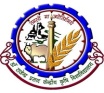          VsyhQksu & 06274&240266vkt dk vf/kdre rkieku% 18-5 fMxzh lsfYl;l] lkekU; 3-2 fMxzh lsfYl;l de  vkt dk U;wure rkieku% 8-5 fMxzh lsfYl;l] lkekU;0-1 fMxzh lsfYl;l vf/kd